				LISA 4Põhja-Pärnumaa Vallavalitsuse……03.2020 korraldusele nr …..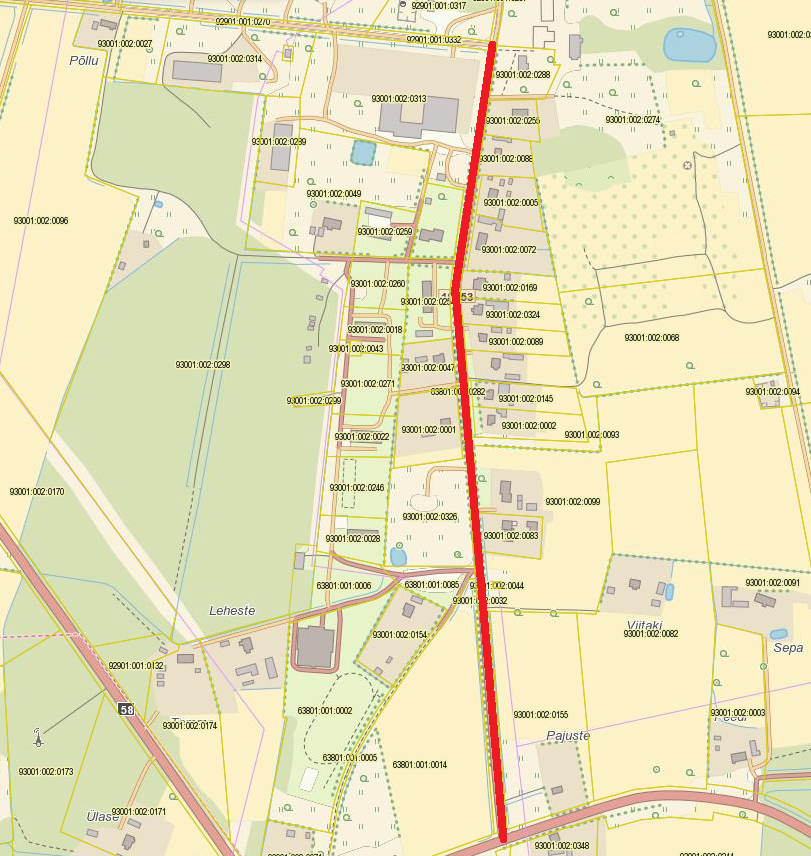 Väljavõte maa-ameti kaardiserverist		Pärnjõe  tee